بسم الله الرحمن الرحيمسيرة ذاتيةرقم الجوال: 00972599745387.رقم الهاتف: 0097282535132.البريد الالكتروني:fkbasheer@yahoo.com المؤهلات الأكاديميةدكتوراه الفلسفة في التربية تخصص علم نفس تربوي من معهد البحوث والدراسات العربية بالقاهرة بتقدير مرتبة الشرف الأولى عام 2016م، عنوان الرسالة "فاعلية برنامج لتنمية السلوك التوكيدي وأثره في زيادة فاعلية الذات والكفاءة الاجتماعية والأداء الأكاديمي لدى طلاب المرحلة الثانوية بمحافظات غزة".ماجستير في علم النفس من جامعة الأزهر بغزة عام 2012م بعنوان" التمرد وعلاقته بأساليب المعاملة الوالدية لدى طلبة جامعة الأزهر بغزة".دبلوم خاص في التربية تخصص علم نفس بتقدير جيد جداً(89.03%) من جامعة الأزهر بغزة عام 2011م.دبلوم تأهيل تربوي بتقدير ممتاز(90.82%) من جامعة القدس المفتوحة عام 2009م.بكالوريوس في الكيمياء (دبلوم دراسات عليا  D.E.S نظام فرنسي) من جامعة عنابة بالجزائر عام 1993م.الخبرة الوظيفية:موظف في جهاز الشرطة التابع لوزارة الداخلية الفلسطينية منذ عام 1995م، وحتى تاريخه.المهام الوظيفية:التدرج من رتبة ملازم الى رتبة عقيد حتى تاريخه.ضابط في فرع مكافحة المخدرات بالمحافظة الوسطى.مدير فرع الشؤون الإدارية بالإدارة العامة لمكافحة المخدرات في الفترة 1999م – 2000م.مدير فرع الأدلة الجنائية بالمحافظة الوسطى التابع لإدارة المباحث العامة من عام 2001م، وحتى تاريخ    14 / 6 / 2007م.الخبير المعتمد في فحص السلاح والذخيرة والتابع لإدارة المباحث العامة في الفترة 2001م – 2007م.الدورات التدريبية:دورة تحقيق في مسرح الجريمة بإشراف خبير من الشرطة الوطنية السويدية عام 1996م.دبلوم في العلوم الشرطية بإشراف المديرية العامة للشرطة الفلسطينية 1995م - 1996م.دبلوم في العلوم الجنائية (Forensics Science) بإشراف الاتحاد الأوروبي(140 ساعة) عام 1999م دورة خبير في فحص السلاح والذخيرة (Firearms Examination) على يد خبراء من المختبر الجنائي للشرطة الوطنية اليونانية وبإشراف الاتحاد الأوروبي عام 2001م.المهارات واللغات:مهارة استخدام الحاسوب (برامج office وبرنامج spss).القدرة على اعداد دراسات وأبحاث في جميع المجالات التربوية.القدرة على اعداد وتنفيذ البرامج والدورات ذات العلاقة بالمجال التربوي.القدرة على اعداد دراسات وأبحاث في العلوم الجنائية.القدرة على اعداد وتنفيذ البرامج والدورات ذات العلاقة بالعلوم والأدلة الجنائية.دورة في اللغة العبرية مستوى متقدم عام 1999م.دورة في اللغة الانجليزية من المركز البريطاني بغزة (40 ساعة) عام 1999م.دورة الاستماع والتحدث في اللغة الانجليزية من جامعة القدس المفتوحة (30 ساعة) عام 2006م.أبحاث وأوراق علمية منشورة:بحث بعنوان" الاتجاه نحو التنسيب لفرع العلوم الشرعية لدى طلبة الصف العاشر بالمحافظة الوسطى" ضمن فعاليات اليوم الدراسي الذي عقدته مديرية التربية والتعليم فرع رفح وكلية مجتمع جامعة الاقصى بعنوان" التعليم الشرعي بين التعليم العام والعالي" بتاريخ 21/5/2014م. أبحاث وأوراق علمية قيد النشر والتحكيم:بحث بعنوان" الذكاء الانفعالي وعلاقته بالسلوك التوكيدي لدى طلبة كلية التربية الرياضية بالكلية الجامعية للعلوم التطبيقية" ضمن أبحاث مؤتمر كلية التربية والرياضة بجامعة الاقصى بغزة.بحث بعنوان" جودة الحياة وعلاقتها بالاتجاه نحو ممارسة الأنشطة الرياضية لدى عينة من المعاقين حركياً في محافظة الوسطى" تحت النشر في مجلة جامعة القدس المفتوحة".البيانات الشخصيةالاسم: فايز خضر محمد بشير.الجنسية: فلسطينية.مكان وتاريخ الميلاد: دير البلح 28 / 8 /1969م.الحالة الاجتماعية: متزوج ولأب لخمسة أطفال.العنوان: دير البلح – البلد – شارع أبو حسني.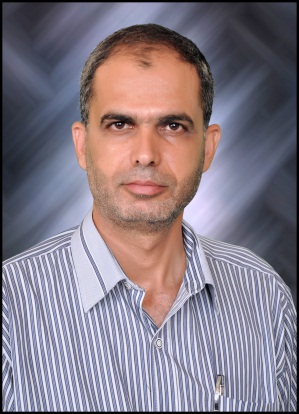 